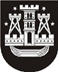 KLAIPĖDOS MIESTO SAVIVALDYBĖS TARYBASPRENDIMASDĖL VALSTYBINĖS kitos paskirties ŽEMĖS SKLYPų perdavimo VALDYTI, naudoti ir disponuoti PATIKĖJIMO TEISE klaipėdos miesto savivaldybei2020 m. spalio 29 d. Nr. T2-237KlaipėdaVadovaudamasi Lietuvos Respublikos vietos savivaldos įstatymo 16 straipsnio 2 dalies 27 punktu, Lietuvos Respublikos žemės įstatymo 7 straipsnio 2 dalies 3 punktu ir Valstybinės žemės sklypų perdavimo valdyti patikėjimo teise savivaldybėms taisyklėmis, patvirtintomis Lietuvos Respublikos Vyriausybės . rugsėjo 10 d. nutarimu Nr. 1418 „Dėl Valstybinės žemės sklypų perdavimo valdyti patikėjimo teise savivaldybėms tvarkos patvirtinimo“, Klaipėdos miesto savivaldybės taryba nusprendžia:Prašyti Nacionalinės žemės tarnybos prie Žemės ūkio ministerijos perduoti Klaipėdos miesto savivaldybei valstybinės kitos paskirties, susiekimo ir inžinerinių tinklų koridorių teritorijos naudojimo būdo, žemės sklypus valdyti, naudoti ir disponuoti patikėjimo teise gatvėms ir vietiniams keliams eksploatuoti:0,1041 ha žemės sklypą Klaipėdos m. k. v., Klaipėda (unikalus Nr. 4400-5433-5183, kadastro Nr. 2101/7001:50), – Pušyno skersgatviui eksploatuoti;0,2871 ha žemės sklypą Klaipėdos m. k. v., Klaipėda (unikalus Nr. 4400-5439-8153, kadastro Nr. 2101/7001:51), – Viršutinei gatvei eksploatuoti;0,2226 ha žemės sklypą Klaipėdos m. k. v., Klaipėda (unikalus Nr. 4400-5433-5161, kadastro Nr. 2101/7001:52), – Pušyno gatvei  eksploatuoti; 0,4756 ha žemės sklypą Klaipėdos m. k. v., Klaipėda (unikalus Nr. 4400-5441-2007, kadastro Nr. 2101/7001:53), – Stadiono gatvei eksploatuoti;0,1290 ha žemės sklypą Klaipėdos m. k. v., Klaipėda (unikalus Nr. 4400-5435-5321, kadastro Nr. 2101/7001:54), – Stadiono gatvei eksploatuoti;0,4803 ha žemės sklypą Klaipėdos m. k. v., Klaipėda (unikalus Nr. 4400-5433-5094, kadastro Nr. 2101/7001:55), – Malūnininkų gatvei eksploatuoti; 0,1709 ha žemės sklypą Klaipėdos m. k. v., Klaipėda (unikalus Nr. 4400-5432-7092, kadastro Nr. 2101/7001:56), – Beržų gatvei eksploatuoti; 0,2715 ha žemės sklypą Klaipėdos m. k. v., Klaipėda (unikalus Nr. 4400-5439-8142, kadastro Nr. 2101/7001:57), – Viršutinei gatvei eksploatuoti;0,7380 ha žemės sklypą Klaipėdos m. k. v., Klaipėda (unikalus Nr. 4400-5430-6937, kadastro Nr. 2101/7001:58), – Vilhelmo Berbomo gatvei eksploatuoti;0,1724 ha žemės sklypą Klaipėdos m. k. v., Klaipėda (unikalus Nr. 4400-5430-6804, kadastro Nr. 2101/7001:59), – L. Giros gatvei eksploatuoti; 0,5950 ha žemės sklypą Klaipėdos m. k. v., Klaipėda (unikalus Nr. 4400-5436-0353, kadastro Nr. 2101/7001:60), – Sportininkų gatvei eksploatuoti;0,3053 ha žemės sklypą Klaipėdos m. k. v., Klaipėda (unikalus Nr. 4400-5437-0539, kadastro Nr. 2101/7001:61), – Smilties Pylimo gatvei eksploatuoti.Savivaldybės merasVytautas Grubliauskas